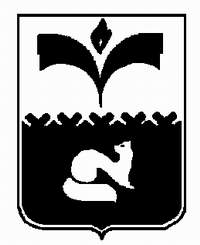 ДУМА ГОРОДА ПОКАЧИХанты-Мансийский автономный округ-Югрател./факс (34669)  7-34-12e-mail: duma@admpokachi.ruwww.Dumapokachi.ruЕ-mail: duma@admpokachi.ruWWW.DUMAPOKACHI.RU628661Ханты-Мансийский автономный округ – Югра Тюменская областьг.Покачи, ул. Мира, д.8/1РЕКОМЕНДАЦИИ  Депутатских слушаний по вопросу «О городских целевых и ведомственных программах, предлагаемых администрацией для включения в проект бюджета города на 2013 г. и на плановый период 2014, 2015 г.г.» Рассмотрев материалы депутатских слушаний по вопросу «О городских целевых и ведомственных программах, предлагаемых администрацией для включения в проект бюджета города на 2013 г. и на плановый период 2014, 2015 г.г.» участники депутатских слушаний рекомендуют  администрации города:Пересмотреть муниципальные  правовые акты, регламентирующие порядок разработки, утверждения и  реализации муниципальных программ в срок до 01.04.2013 года.В целях оценки результативности и эффективности реализации долгосрочных целевых программы внести в муниципальные акты по разработке и утверждению городских программ, а также в сами программы необходимые изменения, уточнения, после утверждения бюджета города на 2013 год. После утверждения  бюджета города на 2013 год доработать программы с учетом замечаний контрольно-счетной палаты города.Указать администрации города на нарушение сроков утверждения программ и рекомендовать принять срочные меры для устранения данного  нарушения до утверждения бюджета города на 2013 год.